                   Colegio Américo Vespucio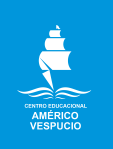                Educación Parvularia/Pre Kínder               Interacción y comprensión del entorno /2020Pensamiento Matemático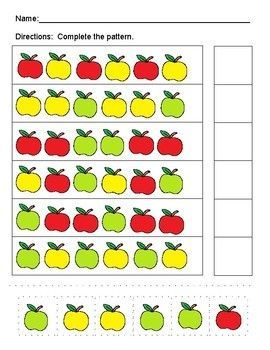 Actividad 2: señala que pez continua para terminar el patrón: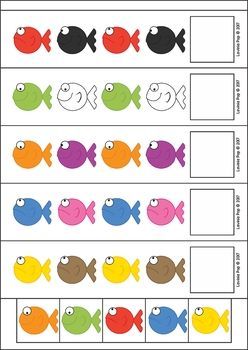 Actividad 3: Nombra los colores que faltan para completar el patrón: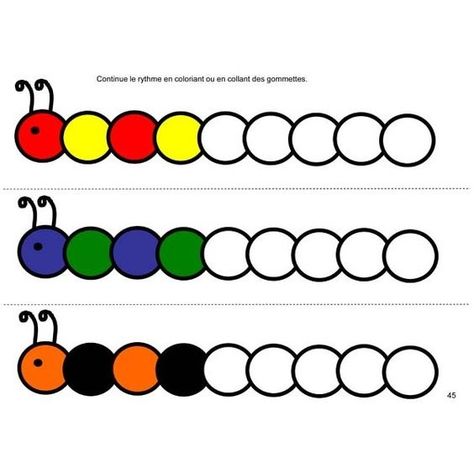 Actividad 4: puedes realizar patrones con 2 o 3 elementos solamente, puedes utilizar cosas de tu casa, por ejemplo:Cuchara, cuchara, tenedor, cuchara, cuchara, tenedor…Naranja, plátano, naranja, plátano, naranja…Vaso, plato, plato, vaso, plato, plato, vaso, plato….Actividad 5: puedes realizar patrones con tu cuerpo, por ejemplo:Cabeza, hombro, rodilla, cabeza, hombro, rodilla, cabeza…Aplaudir, aplaudir, chasquido, aplaudir, aplaudir, chasquido, aplaudir…Sentarse, pararse, sentarse, pararse, sentarse…Inventa otras formas de realizar patrones junto a tu familia, recuerda solo 2 o 3 elementos.NombreCursoFechaPREKINDER A_____/____/ 20200A1.- Crear patrones sonoros, visuales, gestuales, corporales u otros, de dos o tres elementos.Actividad 1: señala que manzana continua para completar el patrón. 